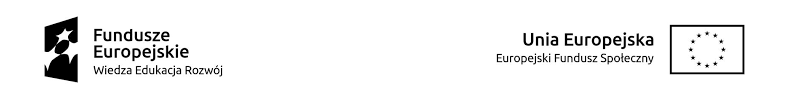 HARMONOGRAM ODBYWANIA SIĘ SPOTKAŃ Z W RAMACH weryfikacji zewnętrznej w projekcie pt. „RAZEM MOŻEMY WIĘCEJ”POWR.01.04.00-00-0012/18MIEJSCE: ul. Jana Pawła II 1, 23-300 Janów Lubelski
L.p.Imię i nazwisko Uczestnika/czkiData spotkaniaGodziny spotkania1.Uczestnik 125.06.202013:30-14:302.Uczestnik 225.06.202014:30-15:303.Uczestnik 325.06.202015.30-16.304.Uczestnik 425.06.202016.30-17.305.Uczestnik 525.06.202017.30-18.306.Uczestnik 626.06.202013:30-14:307.Uczestnik 726.06.202014:30-15:308.Uczestnik 826.06.202015.30-16.309.Uczestnik 926.06.202016.30-17.3010.Uczestnik 1026.06.202017.30-18.30